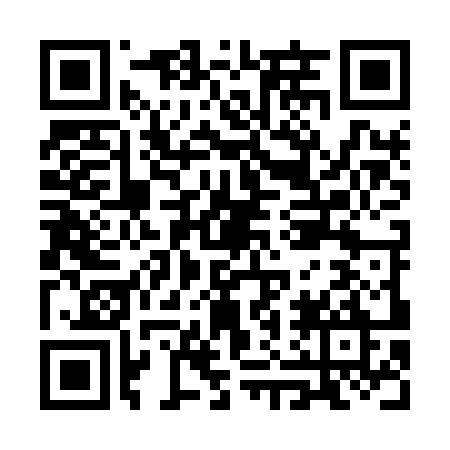 Ramadan times for Poggstall, AustriaMon 11 Mar 2024 - Wed 10 Apr 2024High Latitude Method: Angle Based RulePrayer Calculation Method: Muslim World LeagueAsar Calculation Method: ShafiPrayer times provided by https://www.salahtimes.comDateDayFajrSuhurSunriseDhuhrAsrIftarMaghribIsha11Mon2:342:344:2310:111:184:004:005:4212Tue2:322:324:2110:101:194:014:015:4413Wed2:292:294:1810:101:204:034:035:4514Thu2:272:274:1610:101:214:054:055:4715Fri2:252:254:1410:101:224:064:065:4916Sat2:222:224:1210:091:234:084:085:5117Sun2:202:204:1010:091:244:094:095:5318Mon2:172:174:0710:091:254:114:115:5419Tue2:152:154:0510:081:264:134:135:5620Wed2:132:134:0310:081:274:144:145:5821Thu2:102:104:0110:081:284:164:166:0022Fri2:082:083:5910:081:294:174:176:0223Sat2:052:053:5610:071:304:194:196:0424Sun2:032:033:5410:071:314:214:216:0625Mon2:002:003:5210:071:324:224:226:0826Tue1:571:573:5010:061:334:244:246:1027Wed1:551:553:4810:061:344:254:256:1128Thu1:521:523:4510:061:354:274:276:1329Fri1:501:503:4310:051:364:294:296:1530Sat1:471:473:4110:051:364:304:306:1731Sun1:441:443:3910:051:374:324:326:191Mon2:422:424:3711:052:385:335:337:212Tue2:392:394:3411:042:395:355:357:233Wed2:362:364:3211:042:405:375:377:264Thu2:342:344:3011:042:415:385:387:285Fri2:312:314:2811:032:415:405:407:306Sat2:282:284:2611:032:425:415:417:327Sun2:252:254:2411:032:435:435:437:348Mon2:232:234:2111:032:445:455:457:369Tue2:202:204:1911:022:445:465:467:3810Wed2:172:174:1711:022:455:485:487:41